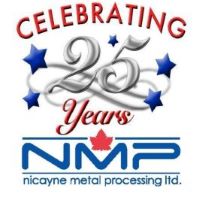 	Quote RequestThis quote is based on the information provided by you, if there is any information missing from this quote sheet, this price may be revised upon receiving the related purchase order. Lead times are dictated by the materials arrival date.  **Due to the uncertain and challenging market environment all quotations are valid for 48 hrs unless specified otherwise. Any outstanding quotations are subject to re-quote at time of order placement. Missing information from this quote may affect the final price of the submitted order**DATECUSTOMERQUOTE #LEAD TIMEIncoming MaterialGaugeWidth# of CoilsTotal Incoming WeightLinear FeetProcessing Info:Packaging / Loading